Prefeitura do Município de São Paulo 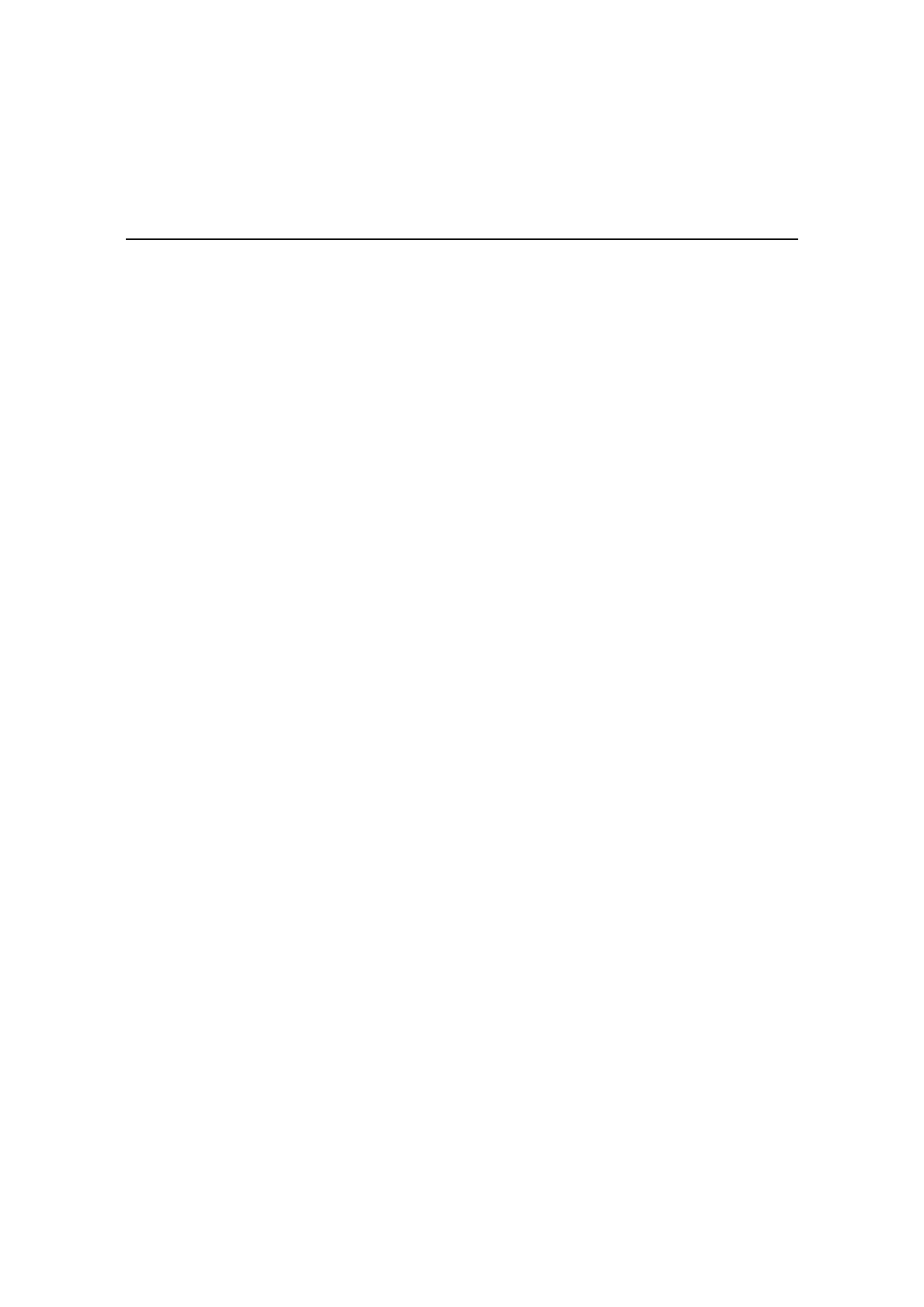 Secretaria Municipal de Cultura Departamento do Patrimônio Histórico Conselho Municipal de Preservação do Patrimônio Histórico, Cultural e Ambiental da Cidade de São Paulo Resolução no. 24/92 Por decisão da maioria dos Conselheiros presentes à reunião realizada em 14 de agosto de 1992, o CONPRESP, resolve, nos termos e para os fins da Lei 10.032/85, com as alterações introduzidas pela Lei 10.236/86, abrir processo de tombamento do seguinte bem: • Imóvel localizado à Rua Baronesa de Itu, 446 - Setor 20 - Quadra 079 - Lote 03-3. 